PRESS RELEASE

September 15, 2017

For additional information, contact:
Karen Golden, Operations Manager,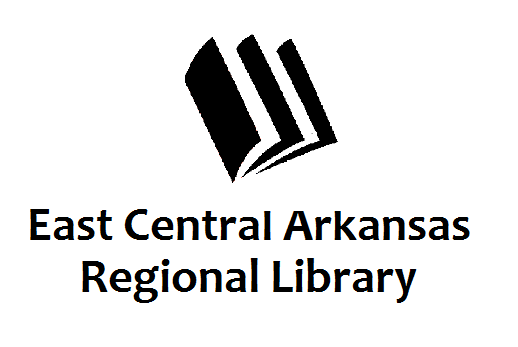  Woodruff County Libraries at 870-347-5331.Movie Night“Sing” at the Augusta LibraryAUGUSTA, September 15th – The library will be showing the movie “Sing” on Monday, September 25th at 4:00 pm.  Come watch a colorful cast of animal characters as they audition for the world’s greatest singing competition.This movie is rated PG and will bring smiles and giggles to all ages.  Parents are encouraged to join their children for a fun evening of entertainment.The Augusta Library is located at 201 Mulberry Street.   For more information, please contact Karen or Melinda at 870-347-5331.